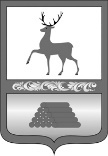 УПРАВЛЕНИЕ ОБРАЗОВАНИЯАДМИНИСТРАЦИИ ГОРОДСКОГО ОКРУГА СЕМЕНОВСКИЙНИЖЕГОРОДСКОЙ ОБЛАСТИПРИКАЗ25.01.2022                                                                                                            № 31Об итогах муниципального этапа XIX областной Олимпиады по основам налоговых знаний для учащихся  9 и 11 классов общеобразовательных организаций г. о. Семеновский          В соответствии с письмом государственного бюджетного образовательного учреждения дополнительного профессионального образования Нижегородского института развития образования (далее ГБОУ ДПО НИРО) и Управления ФНС России по Нижегородской области от 24 сентября 2021 г. № 2182/01-45, в целях организации муниципального этапа XIX областной Олимпиады по основам налоговых знаний для обучающихся общеобразовательных организаций городского округа Семеновский,п р и к а з ы в а ю:1. Утвердить список победителей и участников муниципального этапа XIX областной Олимпиады по основам налоговых знаний для учащихся 9 и 11 классов общеобразовательных организаций г. о. Семеновский и наградить их дипломами и сертификатами управления образования администрации городского округа Семеновский (приложение 1). 2. Рекомендовать руководителям образовательных организаций поощрить учителей, подготовивших победителей муниципального этапа XIX областной Олимпиады по основам налоговых знаний для учащихся 9 и 11 классов общеобразовательных организаций г. о. Семеновский.Исполняющий обязанности начальникауправления образования администрациигородского округа Семеновский				                 Р.М. Брусникин		                                               Приложение № 1 к приказу управления образования № 31 от 25.01.2022 г.Протокол муниципального этапа XIX областной Олимпиады по основам налоговых знаний для учащихся 9 и 11 классов общеобразовательных организаций 
г. о. Семеновский
9 классПротокол муниципального этапа XIX областной Олимпиады по основам налоговых знаний для учащихся 9 и 11 классов общеобразовательных организаций 
г. о. Семеновский
9 классПротокол муниципального этапа XIX областной Олимпиады по основам налоговых знаний для учащихся 9 и 11 классов общеобразовательных организаций 
г. о. Семеновский
9 классПротокол муниципального этапа XIX областной Олимпиады по основам налоговых знаний для учащихся 9 и 11 классов общеобразовательных организаций 
г. о. Семеновский
9 классПротокол муниципального этапа XIX областной Олимпиады по основам налоговых знаний для учащихся 9 и 11 классов общеобразовательных организаций 
г. о. Семеновский
9 классПротокол муниципального этапа XIX областной Олимпиады по основам налоговых знаний для учащихся 9 и 11 классов общеобразовательных организаций 
г. о. Семеновский
9 классПротокол муниципального этапа XIX областной Олимпиады по основам налоговых знаний для учащихся 9 и 11 классов общеобразовательных организаций 
г. о. Семеновский
9 классПротокол муниципального этапа XIX областной Олимпиады по основам налоговых знаний для учащихся 9 и 11 классов общеобразовательных организаций 
г. о. Семеновский
9 класс№ п/пФИО (полностью)класс обучаетсякласс выступаетОО, в которой обучается (полное название по УСТАВУ)Количество набранных балловСтатусФИО учителя (наставника)1Зарубина Евгения Сергеевна99Муниципальное бюджетное общеобразовательное учреждение "Малозиновьевская основная школа"38ПобедительЕдукова Марина Владимировна2Чечулин Василий Григорьевич99Муниципальное бюджетное общеобразовательное учреждение "Лицей имени А.С. Пушкина"32УчастникСивилева Татьяна Михайловна3Панкратова Анна Алексеевна99Муниципальное бюджетное общеобразовательное учреждение "Лицей имени А.С. Пушкина"32УчастникСивилева Татьяна Михайловна4Антоний Ульяна Николаевна99Муниципальное бюджетное общеобразовательное учреждение "Лицей имени А.С. Пушкина"30УчастникСивилева Татьяна Михайловна5Климова Екатерина Александровна99Муниципальное бюджетное общеобразовательное учреждение "Малозиновьевская основная школа"29УчастникЕдукова Марина Владимировна6Гаранов Никита Викторович99Муниципальное бюджетное общеобразовательное учреждение "Малозиновьевская основная школа"28УчастникЕдукова Марина Владимировна7Молькова Анна Владимировна99Муниципальное бюджетное общеобразовательное учреждение "Лицей имени А.С. Пушкина"26УчастникСивилева Татьяна Михайловна8Попова Марина Александровна99Муниципальное бюджетное общеобразовательное учреждение "Лицей имени А.С. Пушкина"25УчастникСивилева Татьяна Михайловна9Пирогова Елена Андреевна99Муниципальное бюджетное общеобразовательное учреждение "Лицей имени А.С. Пушкина"23УчастникМасленникова Ирина Михайловна10Капустина Дарья Дмитриевна99Муниципальное бюджетное общеобразовательное учреждение "Лицей имени А.С. Пушкина"23УчастникСивилева Татьяна Михайловна11Селунева Екатерина Андреевна99Муниципальное бюджетное общеобразовательное учреждение "Лицей имени А.С. Пушкина"19УчастникСивилева Татьяна Михайловна12Комарова Ксения Дмитриевна99Муниципальное бюджетное общеобразовательное учреждение "Лицей имени А.С. Пушкина"17УчастникСивилева Татьяна МихайловнаПротокол муниципального этапа XIX областной Олимпиады по основам налоговых знаний для учащихся  9 и 11 классов общеобразовательных организаций 
г. о. Семеновский
11 классПротокол муниципального этапа XIX областной Олимпиады по основам налоговых знаний для учащихся  9 и 11 классов общеобразовательных организаций 
г. о. Семеновский
11 классПротокол муниципального этапа XIX областной Олимпиады по основам налоговых знаний для учащихся  9 и 11 классов общеобразовательных организаций 
г. о. Семеновский
11 классПротокол муниципального этапа XIX областной Олимпиады по основам налоговых знаний для учащихся  9 и 11 классов общеобразовательных организаций 
г. о. Семеновский
11 классПротокол муниципального этапа XIX областной Олимпиады по основам налоговых знаний для учащихся  9 и 11 классов общеобразовательных организаций 
г. о. Семеновский
11 классПротокол муниципального этапа XIX областной Олимпиады по основам налоговых знаний для учащихся  9 и 11 классов общеобразовательных организаций 
г. о. Семеновский
11 классПротокол муниципального этапа XIX областной Олимпиады по основам налоговых знаний для учащихся  9 и 11 классов общеобразовательных организаций 
г. о. Семеновский
11 классПротокол муниципального этапа XIX областной Олимпиады по основам налоговых знаний для учащихся  9 и 11 классов общеобразовательных организаций 
г. о. Семеновский
11 класс№ п/пФИО (полностью)класс обучаетсякласс выступаетОО, в которой обучается (полное название по УСТАВУ)Количество набранных балловСтатусФИО учителя (наставника)1Гордеев Алексей Дмитриевич1111Муниципальное бюджетное общеобразовательное учреждение  "Школа№2"32ПобедительЗубкова Наталья Ивановна2Кипяткова Алёна Владимировна1111Муниципальное бюджетное общеобразовательное учреждение  "Школа№2"29УчастникЗубкова Наталья Ивановна3Напылова Дарья Александровна1111Муниципальное бюджетное общеобразовательное учреждение  "Школа№3"27УчастникМалышева Наталья Александровна4Градусова Анастасия Алексеевна1111Муниципальное бюджетное общеобразовательное учреждение  "Школа№1"24УчастникЧеснокова Жанна Ивановна5Капустин Иван Александрович1111Муниципальное бюджетное общеобразовательное учреждение  "Школа№3"23УчастникМалышева Наталья Александровна6Комарова Арина Александровна1111Муниципальное бюджетное общеобразовательное учреждение "Лицей имени А.С. Пушкина"22УчастникСубботина Ирина Валерьевна7Акилычева Ангелина Сергеевна1111Муниципальное бюджетное общеобразовательное учреждение  "Школа№1"19УчастникЧеснокова Жанна Ивановна8Чечина Анастасия Александровна1111Муниципальное бюджетное общеобразовательное учреждение  "Школа№1"19УчастникЧеснокова Жанна Ивановна9Градов Александр Андреевич1111Муниципальное бюджетное общеобразовательное учреждение  "Школа№3"18УчастникМалышева Наталья Александровна10Зевакина Дарья Владимировна1111Муниципальное бюджетное общеобразовательное учреждение "Лицей имени А.С. Пушкина"17УчастникСубботина Ирина Валерьевна11Полунина Екатерина Александровна1111Муниципальное бюджетное общеобразовательное учреждение  "Школа№3"16УчастникМалышева Наталья Александровна12Лебедев Михаил Александрович1111Муниципальное бюджетное общеобразовательное учреждение  "Школа№1"13УчастникЧеснокова Жанна Ивановна13Аздоев Илья Владиславович1111Муниципальное бюджетное общеобразовательное учреждение "Лицей имени А.С. Пушкина"12УчастникСубботина Ирина Валерьевна